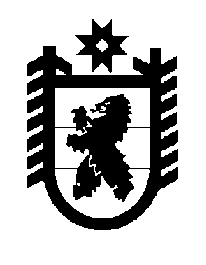 Российская Федерация Республика Карелия    ПРАВИТЕЛЬСТВО РЕСПУБЛИКИ КАРЕЛИЯПОСТАНОВЛЕНИЕот  6 декабря 2012 года № 372-Пг. Петрозаводск О долгосрочной целевой программе «Развитие туризма в Республике Карелия на 2012-2015 годы»В соответствии с постановлением Правительства Республики Карелия от 29 апреля 2009 года № 93-П «О долгосрочных целевых программах Республики Карелия», распоряжением Правительства Республики Карелия от 9 августа 2011 года № 455р-П Правительство Республики Карелия  п о с т а н о в л я е т:      1. Утвердить прилагаемую долгосрочную целевую программу «Развитие туризма в Республике Карелия на 2012-2015 годы» (далее – Программа).2. Определить государственным заказчиком Программы Министерство по делам молодежи, физической культуре, спорту и туризму Республики Карелия.3. Рекомендовать органам местного самоуправления муниципальных районов и городских округов в Республике Карелия при разработке мероприятий (программ) по развитию туризма на соответствующих территориях учитывать положения Программы.            Глава Республики  Карелия                                                              А.П. ХудилайненI. Характеристика проблемы, на решение которой направлена ПрограммаПостановка проблемыВ настоящее время основной проблемой в сфере развития туризма в Республике Карелия является недостаточная конкурентоспособность республиканского туристского комплекса в условиях резко возросшей межрегиональной конкуренции за перераспределение сократившихся туристских потоков.Туризм как агрегированная отрасль экономического развития представляет собой социально ориентированный инновационный комплекс направлений, обеспечивающий в режиме максимальной экологической безопасности пополнение национальных,  региональных и местных бюджетов, рост занятости и самозанятости населения, создание условий для восстановления работоспособности,  поддержания и укрепления здоровья людей.Карелия, обладая выгодным геополитическим положением, богатыми рекреационными ресурсами и многовековым культурно-историческим наследием, традиционно занимает особое место на отечественном туристском рынке. Уникальная северная природа, архитектура, церкви и соборы, музеи и другие объекты привлекают в Карелию туристов практически со всего мира. Природа края удачно сочетает в себе лесные, озерные и приморские ландшафты. В республике действуют три национальных парка – «Водлозерский», «Паанаярви» и «Калевальский»,  два заповедника – «Кивач» и «Костомукшский».Тот факт, что на территории Республики Карелия находится около четырех тысяч культурно-исторических и природных памятников, позволяет считать республику одним из ведущих туристских центров Северо-Западного федерального округа.Большое количество оригинальных брендовых идей, предлагаемых республикой, способны стать основой  для успешного продвижения туристского потенциала Карелии на российский и международный туристские рынки при условии их развития и доведения до системы республиканских, межмуниципальных и муниципальных брендов. Среди них Онежские и Беломорские петроглифы, особо охраняемые природные территории, карельская береза, белые ночи, крупнейшие объекты архитектурного наследия, карело-финский эпос «Калевала», Олонецкие Деды Морозы и гуси, знаменитая беломорская сельдь «беломорка», рыболовные фестивали «Пудожские налимы» и «Заячье озеро», фестиваль традиционного судостроения «Кижская регата» и другие.В Республике Карелия сложились благоприятные условия для рекреации и развития различных видов туризма: культурно-познавательного, природного, экологического, спортивного, сельского. Новый импульс развитию водного туризма в качестве одного из наиболее перспективных направлений развития отрасли в Республике Карелия смогут придать внесенные по инициативе Правительства Респуб-лики Карелия изменения в российское законодательство, открывающие возможность прохода по внутренним водным путям Российской Федерации некоммерческим судам, плавающим под флагами иностранных государств.По данным независимых информационных агентств, Карелия удерживает третье место по общей туристской привлекательности для отечественных туристов и первое место по привлекательности в области активных видов туризма.Период с 2007 по 2010 годы, на протяжении которого осуществлялась реализация региональной целевой программы «Развитие туризма в Республике Карелия на период до 2010 года», характеризовался разнонаправленными тенденциями, проявившимися в социально-экономическом развитии Республики Карелия и Российской Федерации в целом. До 2008 года включительно развитие туризма в республике происходило на поступательной основе с опережением плановых значений основных количественных показателей, используемых при ежегодном мониторинге состояния отрасли. В условиях финансово-экономического кризиса в 2009 году резко сократились турпотоки в целом по России: расходы на оплату туристских услуг одними из первых были исключены из бюджетов значительного числа домашних хозяйств ввиду того, что данные услуги не относятся к услугам первой необходимости.Сокращение возможностей финансирования мероприятий   региональ-ной целевой программы «Развитие туризма в Республике Карелия на период до 2010 года» также привело к ослаблению государственной поддержки развития отрасли.Результатом воздействия кризисных явлений стал существенный спад значений показателей развития туризма (финансовых – в сопоставимых ценах) в 2009 году.С 2005 по 2009 годы доля туристско-экскурсионных и гостиничных услуг в общем объеме платных услуг населению сократилась с 4,4  до 4,1%  (в среднем по Российской Федерации сохранилась на уровне 4,1%). Относительное снижение поступлений от туризма по сравнению с общероссийским уровнем объясняется значительной ролью активного туризма в туристской деятельности на территории Республики Карелия, что при недостаточной обеспеченности средствами размещения эконом-класса приводит к более существенному перераспределению туристского потока в сторону роста доли посетителей, организующих свой отдых самостоятельно, с соответствующим сужением спектра востребованных туристских услуг.Итогом предпринятых усилий по преодолению кризисных явлений в сфере туризма стало недопущение в 2010 году продолжения произошедшего в 2009 году спада значений количественных критериев развития отрасли, итоговое превышение базового уровня по всем показателям (таблица 1).Таблица 1Положительные тенденции в развитии отрасли удалось закрепить                  в 2011 году (данные приведены в таблицах 2, 4, 8).Современные реалии экономической жизни республики, обусловленные резким снижением занятости населения в традиционно базовом секторе экономики – лесном комплексе, диктуют новые масштабные задачи. Развитие туризма должно перейти от эволюционного количественного изменения к качественным преобразованиям, обеспечивающим устойчиво высокие темпы повышения вклада туристской отрасли в социально-экономическое развитие Республики Карелия. Незначительная  в настоящее время  доля туризма в формировании валового регионального продукта должна за относительно короткий срок увеличиться в несколько раз.Для изменения сложившейся ситуации необходима реализация широкого комплекса мер государственной поддержки развития туристской индустрии республики, направленных на повышение туристской и инвестиционной привлекательности Республики Карелия, увеличение въездного туристского потока в республику, совершенствование качества туристского обслуживания, преодоление барьеров, препятствующих формированию конкурентоспособного туристского комплекса, среди которых:высокие издержки на строительство туристских объектов на удаленных от производственного каркаса республики территориях вследствие отсутствия инженерно-технической инфраструктуры,диспропорция в территориальном распределении туристской актив-ности, приводящая к обострению конкуренции на ограниченном числе объектов и недоступности для туристов большей части перспективных для туристского освоения территорий;недостаточная межведомственная координация в вопросах развития туризма и смежных отраслей;сложные и длительные процедуры получения в аренду земель лесного фонда для осуществления туристско-рекреационной деятельности;значительная доля (более 70%) неорганизованных туристов в общем потоке посетителей республики.Необходимость решения обозначенных проблем предполагает включение в сложившуюся систему государственного регулирования развития туризма новых подходов и методик, с большей эффективностью консолидирующих деятельность органов государственной власти и местного самоуправления, организаций туриндустрии и способствующих обеспечению устойчиво высоких темпов роста показателей, используемых в мониторинге развития туризма на территории Республики Карелия.Основная новизна во внедрении программно-целевых методик в процесс государственного регулирования развития туризма на плановый период заключается в его переориентации на кластерный подход. Создание туристско-рекреационных кластеров, предполагающих сосредоточение в рамках ограниченной территории взаимосвязанных предприятий и организаций, занимающихся разработкой, производством, продвижением и реализацией туристического продукта, а также деятельностью, смежной с туризмом и рекреационными услугами, положено в основу федеральной целевой программы «Развитие внутреннего и въездного туризма в Российской Федерации (2011-2018 годы)», утвержденной постановлением Правительства Российской Федерации от 2 августа 2011 года № 644. Документация по созданию в республике туристско-рекреационных кластеров ляжет в основу  заявок, подаваемых Республикой Карелия на включение в число мероприятий, софинансируемых из федерального бюджета в рамках реализации федеральной целевой программы «Развитие внутреннего и въездного туризма в Российской Федерации 
(2011-2018 годы)», согласно которой Республика Карелия включена в число  перспективных туристских регионов, имеющих высокий туристский потенциал и проявляющих наибольшую активность в подготовке инвестиционных проектов.Стратегическими рубежами развития туристско-рекреационного комплекса Республики Карелия являются устойчивый выход к 2020 году на ежегодный уровень свыше одного миллиона организованных туристов и экскурсантов, посетивших республику, и одного миллиарда внебюджетных инвестиций в развитие инфраструктуры туризма Республики Карелия. 2. Соответствие целей и задач Программы приоритетам социально-экономического развития Российской ФедерацииПо прогнозу Всемирной туристской организации Россия, обладающая высоким туристско-рекреационным потенциалом, при соответствующем уровне развития туристской инфраструктуры может потенциально войти к 2020 году в первую десятку самых популярных стран, посещаемых туристами. Для этого необходимо активное государственное участие в решении проблем, сдерживающих развитие отрасли, таких как отсутствие подготовленных инвестиционных площадок, высокие издержки на строительство объектов инфраструктуры туризма и смежных отраслей, отсутствие доступных инвесторам долгосрочных кредитных инструментов, невысокое качество подготовки отраслевых кадров и предоставляемых услуг.В соответствии с Концепцией долгосрочного социально-экономического развития Российской Федерации на период до 2020 года и Основными направлениями деятельности Правительства Российской Федерации на период до 2012 года, утвержденными распоряжениями Правительства Российской Федерации от 17 ноября 2008 года № 1662-р и 1663-р, одним из главных направлений перехода к инновационному социально ориентированному типу экономического развития страны является создание условий для улучшения качества жизни российских граждан, в том числе за счет развития инфраструктуры отдыха и туризма, а также обеспечения качества, доступности и конкурентоспособности туристских услуг в России.Восстановление работоспособности, поддержание и укрепление здоровья людей является одной из важнейших задач государства. В Послании Президента Российской Федерации Федеральному Собранию Российской Федерации в  2009 году отмечено, что необходимо с особым вниманием относиться к созданию мотиваций и условий для здорового образа жизни. В связи с этим развитие внутреннего туризма становится актуальной задачей и одним из реальных инструментов оздоровления нации.Целью федеральной целевой программы «Развитие внутреннего и въездного туризма в Российской Федерации (2011-2018 годы)» определено повышение конкурентоспособности отечественного туристского рынка, удовлетворяющего потребности российских и иностранных граждан в качественных туристских услугах, что соответствует цели  Программы. Предлагаемые механизмы реализации федеральной целевой программы основаны на широком участии общественных институтов в выработке решений по проектированию и созданию перспективных туристско-рекреационных кластеров, предполагают создание новых рабочих мест и развитие территорий, что соответствует приоритетам социально-экономического развития Российской Федерации.3. Соответствие целей и задач Программы приоритетам социально-экономического развития Республики КарелияКонцепцией социально-экономического развития Республики Карелия на период до 2017 года в качестве одной из основных целей экономической политики в области развития базовых секторов экономики республики определено повышение конкурентоспособности туризма. Развитие туризма признано одним из перспективных направлений развития экономики Республики Карелия.В Стратегии социально-экономического развития Республики Карелия до 2020 года, утвержденной постановлением Законодательного Собрания Республики Карелия от 24 июня 2010 года № 1755-IV ЗС (далее – Стратегия), отмечено, что для интенсивного развития республики требуется диверсификация ее экономики. За счет развития новых видов экономической деятельности предусматривается постепенный переход от моноэкономики, основанной на добывающей промышленности, к полиэкономической системе. При этом туризм отнесен к приоритетным отраслям развития –                 к 2020 году туристская индустрия должна стать одной из составляющих экономической базы региона наряду с лесопромышленным и горнопромышленным комплексами. Согласно Стратегии, основной акцент региональной экономической политики в области туризма будет сделан на создание конкурентоспособного туристско-рекреационного кластера. В числе  мероприятий, определенных в рамках важнейших направлений деятельности экономического блока, предусмотрена реализация проекта «Гостеприимная Карелия». В качестве основного инструмента среднесрочного планирования региональной экономической политики республики Стратегией определены формирование и реализация региональных целевых программ. Концепцией социально-экономического развития Республики Карелия на период до 2015 года, утвержденной постановлением Законодательного Собрания Республики Карелия от 24 февраля 2011 года № 1995-IV ЗС (далее – Концепция), одним из приоритетных направлений экономического развития республики и деятельности Правительства Республики Карелия на 2011-2015 годы определено формирование эффективного и конкурентоспособного туристского комплекса. Повышение эффективности туристской индустрии в числе прочих базовых секторов экономики отнесено к основным задачам социально-экономического развития Республики Карелия на среднесрочный период. Концепцией предусмотрена разработка и реализация региональной целевой программы развития туризма в Республике Карелия, начиная с                     2012 года.Развитие туризма определено в качестве приоритетного направления деятельности Правительства Республики Карелия в Программе социально-экономического развития Республики Карелия на период до 2015 года, утвержденной Законом Республики Карелия от 17 октября 2011 года                 № 1532-ЗРК, в число подпрограмм которой входит и данная Программа.На основании представленного республикой пакета документов стратегического планирования Министерство регионального развития Российской Федерации определило Республику Карелия в качестве территории опережающего развития туризма наряду с Республикой Алтай, Алтайским краем, Республикой Бурятия и Краснодарским краем.4. Соответствие целей и задач Программы полномочиям, отнесенным к ведению субъекта Российской ФедерацииФедеральным законом от 6 октября 1999 года № 184-ФЗ «Об общих принципах организации законодательных (представительных) и исполнительных органов государственной власти субъектов Российской Федерации» создание благоприятных условий для развития туризма в субъекте Российской Федерации отнесено к полномочиям органов государственной власти субъекта Российской Федерации и по предметам совместного ведения.Статьей 4 Федерального закона от 24 ноября 1996 года № 132-ФЗ «Об основах туристской деятельности в Российской Федерации» определено, что одним из механизмов государственного регулирования туристской деятельности является разработка и реализация федеральных, отраслевых целевых и региональных программ развития туризма. При этом основной целью государственного регулирования туристской деятельности Федеральный закон определяет в том числе развитие туристской индустрии, обеспечивающей потребности граждан при совершении путешествий, создание новых рабочих мест, увеличение доходов государства и граждан Российской Федерации, которой соответствуют цель и задачи Программы.Целью федеральной целевой программы «Развитие внутреннего и въездного туризма в Российской Федерации (2011-2018 годы)» является повышение конкурентоспособности отечественного туристского рынка, удовлетворяющего потребности российских и иностранных граждан в качественных туристских услугах, что соответствует цели Программы.5. Обоснование целесообразности и необходимости решения проблемы программно-целевым методомЦелесообразность программно-целевого подхода к планированию развития туризма подтверждена положениями Бюджетного послания Президента Российской Федерации о бюджетной политике в 2010-2012 годах от 25 мая 2009 года, зафиксировавшего доминирующую роль программно-целевых методов бюджетного планирования в среднесрочной перспективе. Масштабность и государственная значимость проблемы формирования конкурентоспособного туристского комплекса Республики Карелия, большая значимость достижения целевых результатов Программы для социально-экономического развития Республики Карелия, значительная ресурсоемкость мероприятий Программы и необходимость концентрации средств бюджета Республики Карелия в рамках конкретных программных мероприятий с целью предотвращения их распыления и освоения без ориентации на результат предопределяют целесообразность программно-целевого подхода к решению основной проблемы в сфере развития туризма.Богатые туристско-рекреационные ресурсы Республики Карелия не могут служить достаточным условием для обеспечения успешного развития туризма в регионе. Повышение конкурентоспособности республиканского туристского комплекса, формирование туристской индустрии в качестве значимой отрасли региональной специализации в современных условиях невозможны только за счет использования действующих рыночных механизмов. Без активной государственной поддержки развития туристско-рекреационных комплексов невозможно обеспечить активное привлечение больших объемов частных инвестиций для реализации масштабных ключевых проектов формирования туристско-рекреационных кластеров. Координирующая и стимулирующая функция государства выступает в качестве катализатора развития предпринимательства, формирования частно-государственного партнерства, эффективного межрегионального, межмуниципального и международного сотрудничества, взаимодействия власти, науки, бизнеса и общества в сфере туризма.При этом эффективность системы государственного регулирования и результативность бюджетной политики в сфере туризма могут быть обеспечены при условии применения научно обоснованных, системных и комплексных подходов к планированию развития отрасли, что достигается путем разработки и реализации целевых программ развития туризма, цели и задачи которых ориентированы на конкретные результаты, оцениваемые по системе целевых индикаторов и показателей. Успешное туристское освоение территорий в значительной степени зависит от состояния и планов развития смежных секторов экономики и социальной сферы – транспорта, связи, торговли, дорог, музеев, развлека-тельных, медицинских, финансовых и других услуг, согласованности стратегий и планов их развития с потребностями формируемой опережающими темпами туристской индустрии. Исключение дублирования с проводимыми в рамках других региональных программ мероприятиями, взаимное дополнение, согласованность в действиях заинтересованных министерств и ведомств позволят обеспечить оптимизацию и высокую эффективность бюджетных ассигнований на выполнение программных мероприятий.Таким образом, применение программно-целевого метода является наиболее эффективным способом решения проблемы недостаточной конкурентоспособности республиканского туристского комплекса в условиях резко возросшей межрегиональной конкуренции за перераспределение сократившихся туристских потоков, повышения вклада туризма в социально-экономическое развитие региона, превращения туристской индустрии в одну из отраслей специализации Республики Карелия.6. Анализ различных вариантов решения проблемы программно-целевым методом, описание основных рисков, связанных с решением проблемы программно-целевым методомВ качестве основных факторов, влияющих на сценарии развития туристского комплекса Республики Карелия, были выбраны:возможные источники и объемы финансового обеспечения реализации Программы;программные механизмы государственного бюджетирования и инвестиций.Ввиду масштабности и системности проблемы, решаемой в рамках Программы, ключевым фактором, обеспечивающим достижение целевых показателей, является выбор источников финансирования. В качестве источников финансирования программных мероприятий рассматривались:средства бюджета Республики Карелия;средства бюджета Республики Карелия, средства бюджетов муниципальных районов и городских округов в Республике Карелия, внебюджетные источники (смешанный вариант).К преимуществам первого варианта относятся возможность комплексной увязки организационных усилий на региональном уровне, концентрация финансовых ресурсов на приоритетных направлениях, координация исполнения программных мероприятий по срокам и ресурсам, что позволит обеспечить эффективное расходование средств бюджета и повысит вероятность завершения инфраструктурных проектов и мероприятий Программы. Недостатками этого варианта являются: значительная нагрузка на региональный бюджет, снижение заинтересованности органов местного самоуправления в Республике Карелия и частных инвесторов в конечном результате Программы, что может привести к снижению ее эффективности.Второй вариант финансирования Программы позволит снизить нагрузку на бюджет Республики Карелия, повысить заинтересованность в реализации Программы органов местного самоуправления в Республике Карелия, частных инвесторов, создать для них дополнительные стимулы развития территорий с применением механизмов государственно-частного партнерства. Основной недостаток этого варианта заключается в увеличении риска недостаточного финансирования мероприятий Программы вследствие различий в уровне экономического развития муниципальных районов и городских округов в Республике Карелия.В результате анализа вариантов финансирования Программы был сделан вывод о предпочтительности смешанного варианта, обладающего более очевидными преимуществами для разрешения выбранной проблемной ситуации.При рассмотрении возможных механизмов (сценариев) государствен-ного бюджетирования и управления реализацией инвестиционных проектов в сфере туризма проанализированы два варианта:равномерное воздействие на развитие инфраструктуры туризма на территориях всех муниципальных районов и городских округов в Республике Карелия независимо от различий в уровне их экономического развития, туристско-рекреационного потенциала, ресурсной обеспеченности, развития инфраструктуры туризма и смежных отраслей;«поляризованное» развитие на основе кластерного подхода – определение «точек роста», обеспечивающих опережающее развитие территорий, наиболее перспективных для развития туризма, формирование нескольких туристско-рекреационных кластеров, связанных в единую сеть разрабатываемыми туристскими маршрутами и выступающих собирательными центрами туристского освоения других территорий.Реализация мероприятий по развитию инфраструктуры туристской индустрии во всех муниципальных районах и городских округах в Республике Карелия в среднесрочной перспективе будет способствовать комплексному развитию туристской отрасли на всей территории Республики Карелия. Вместе с тем отсутствие взаимной логической, технологической и функциональной увязки мероприятий Программы приведет к размыванию предпринимаемых усилий, снизит эффективность инвестиционной активности в сфере туризма. Преодоление указанного негативного эффекта возможно в рамках реализации второго сценария за счет концентрации акцентов Программы на развитии туристско-рекреационных комплексов и создании туристско-рекреационных кластеров на нескольких наиболее перспективных в туристском отношении территориях. Четыре зоны отдыха и туризма, – Поморская, Заонежская, Центральная, Приладожская – из двенадцати, отобранных на основе всестороннего анализа социально-экономического развития, состояния дорожной, транспортной, инженерно-коммуника-ционной, социальной инфраструктуры, состояния и перспектив развития туристской индустрии, ресурсной обеспеченности территорий Республики Карелия, выделены в качестве опорных. Выделенные зоны отличаются высоким уровнем групповой концентрации ресурсов, обеспечивающим потенциальную возможность формирования на их территориях туристско-рекреационных кластеров. Такой подход позволит на основе научно обоснованных решений, используя механизмы государственно-частного партнерства, обеспечить условия для ускоренного формирования четырех крупных туристско-рекреационных кластеров, повышения качества туристских услуг, совершенствования системы подготовки кадров, существенного роста потока туристов в Республику Карелия, стимулирования развития рынка сопутствующих услуг и товаров при снижении нагрузки на бюджеты всех уровней. Успешно апробированные технологии при формировании четырех кластеров будут в дальнейшем распространены на территории всей республики. Кластерный подход предполагает комплексное развитие наиболее перспективных видов туризма (культурно-познавательного, экологического, сельского, водного и других).Каждый из перечисленных вариантов реализации Программы предполагает наличие рисков, которые могут серьезно повлиять на эффективность и результативность мероприятий Программы:макроэкономические риски (возможность ухудшения внутренней и внешней конъюнктуры, снижение темпов роста экономики, высокая инфляция, кризис банковской системы);финансовые риски (отсутствие или ограничение возможностей направлять ассигнования на реализацию Программы вследствие бюджетного дефицита, снижения активности частных инвесторов);техногенные и экологические риски (крупные природные, экологические, техногенные катастрофы);геополитические риски (политическая ситуация в стране и сопредельных странах, террористические действия);международные риски (резкое изменение курсов валют, недостаточная степень экономической и культурной интеграции государств и приграничных регионов).Анализ имеющихся преимуществ и возможных рисков свидетельствует о том, что вариант решения проблемы недостаточной конкурентоспособ-ности республиканского туристского комплекса в рамках Программы путем применения смешанного варианта финансирования и с использованием кластерного подхода является наиболее оптимальным и будет способст-вовать созданию действенного механизма государственной поддержки приоритетных направлений туризма на основе государственно-частного партнерства, а также рациональному использованию бюджетных средств.II. Основная цель и задачи Программы. Показатели их достиженияЦель Программы – создание условий для устойчивого роста организованного туристского потока в Республику Карелия, расширение спектра туристских услуг для удовлетворения потребностей жителей Карелии, российских и иностранных граждан.Показателем достижения цели является объем въездного потока организованных туристов и экскурсантов в Республику Карелия.Таблица 2Динамика значений показателя достижения цели по годам                         реализации ПрограммыПрогноз динамики посещений туристами основных объектов туристского показа Республики Карелия приведен в таблице 3.Таблица 3Достижение основной цели Программы будет обеспечиваться путем решения в ходе ее реализации ряда ключевых тактических задач:Задача 1. Содействие в привлечении отечественных и иностранных инвестиций в инфраструктуру туризма и гостиничного бизнесаФормирование в республике развитой туристской инфраструктуры, удовлетворяющей международным требованиям, является важнейшим необходимым условием создания современного туристского комплекса, обеспечивающего предоставление широкого спектра туристских услуг и являющегося конкурентоспособным в период посткризисного перераспре-деления туристских потоков.Решение задачи планируется осуществить путем проработки и реализации механизмов сотрудничества в поиске и привлечении инвесторов (в том числе совместно с ОАО «Корпорация развития Республики Карелия», органами местного самоуправления), выполнения необходимых требований для привлечения средств федерального бюджета на условиях софинансирования, участия Республики Карелия в софинансировании реализации ключевых инвестиционных проектов республиканского значения.Показатель решения задачи 1 – объем внебюджетных инвестиций в сферу туризма Республики Карелия.Таблица 4Задача 2. Повышение степени использования туристского потенциала, сглаживание неравномерности в распределении туристской активности на территории республикиДостижение и сохранение устойчивого роста посещаемости Республики Карелия невозможно без преодоления диспропорций в пространственном распределении туристской активности, сложившихся в результате тяготения туристских потоков к небольшому набору уникальных объектов туристского показа – Кижам, Валааму, Соловкам, расширения туристской активности на всю территорию Республики Карелия.Решение задачи планируется осуществить путем совершенствования информационного обеспечения туристов, разработки и продвижения системы туристских брендов республики, создания новых туристских дестинаций в рамках научно-методического сопровождения государственного регулирова-ния развития туризма, вовлечения природно-культурного потенциала особо охраняемых природных территорий (далее – ООПТ) федерального значения в туристскую деятельность на территории Республики Карелия.Показатель решения задачи 2 – количество муниципальных образований в Республике Карелия, на территории которых реализуются проекты в сфере туризма.Таблица 5Задача 3. Повышение роли организованного туризма в структуре туристской активности на территории республикиЗначительная доля неорганизованных туристов в общем потоке посетителей республики (более 70%) не только является одним из основных препятствий для достижения адекватной потенциалу отрасли экономической отдачи от туризма, но и представляет существенную угрозу туристскому потенциалу ввиду частого несоблюдения посетителями, организующими отдых самостоятельно, требований экологической безопасности.Решение задачи планируется осуществить путем совершенствования рекламно-информационного продвижения туристского предложения республики на российский и международный туристские рынки, оказания приоритетной поддержки развития наиболее перспективных для республики видов организованного туризма (в том числе и на ООПТ федерального значения), развития организованного любительского спортивного рыболовства на реках Кеми, Чирке-Кеми, оз. Куйто и других водоемах Карелии.Показатели решения задачи 3 – доля организованных туристов и экскурсантов в общем потоке посетителей Республики Карелия и  объем туристско-экскурсионных и гостиничных услуг в Республике Карелия.Таблица 6Задача 4. Вовлечение населения республики в туристскую деятельностьПовышение заинтересованности жителей республики в участии в туристской деятельности (в том числе на уровне организации) позволит существенно расширить спектр оказываемых услуг, особенно в сфере сельского туризма, будет способствовать решению важнейших социальных вопросов на территориях муниципальных образований в республике.Решение задачи планируется осуществить путем реализации механизмов стимулирования расширения ассортимента и повышения качества туристских услуг, проведения обучающих мероприятий по вопросам организации туристского бизнеса в муниципальных образованиях в республике.Показатель решения задачи 4 – количество новых рабочих мест в сфере туризма и гостеприимства Республики Карелия.Таблица 7При оценке показателя решения задачи 4 следует также учитывать агрегированный характер туризма как экономической отрасли, вовлекающей в свою орбиту целую совокупность отраслей, опосредованно участвующих в формировании комплексной туристской услуги (сельское хозяйство, перерабатывающая промышленность, связь, строительный комплекс, сувенирная промышленность и другие). Соответственно, рост количества туристских посещений республики способствует также созданию рабочих мест в смежных отраслях, что позволяет оценить общее число новых рабочих мест, создание которых будет инициировано развитием туризма за годы реализации Программы, на уровне 1500.Система показателей достижения цели, решения задач и эффективности Программы приведена в приложении № 1.III. Сроки и этапы реализации ПрограммыРеализация Программы рассчитана на период 2012-2015 годов.Сроки реализации Программы являются оптимальными с точки зрения постановки и решения тактических задач, направленных на достижение стратегической цели через систему разработанных мероприятий, а также с точки зрения среднесрочного планирования результатов, достигаемых при реализации программных мероприятий.В результате реализации Программы в предусмотренные сроки планируется доведение значений показателей ее эффективности до уровня, свидетельствующего о достижении значительных улучшений проблемной ситуации в сфере туризма.При необходимости срок реализации Программы может быть продлен не более чем на один год, или реализация Программы может быть прекращена в соответствии с Порядком проведения и критериями оценки эффективности реализации долгосрочных целевых программ Республики Карелия, утвержденным постановлением Правительства Республики Карелия от          29 апреля 2009 года № 93-П.Этапы в Программе не выделяются.IV. Перечень программных мероприятийПеречень программных мероприятий (приложение № 2) направлен на достижение цели Программы путем решения поставленных тактических задач.Тематически система программных мероприятий в целом соответствует направлениям государственной поддержки развития туризма в рамках завершенной региональной целевой программы «Развитие туризма в Республике Карелия на период до 2010 года». Вместе с тем предусмотрены новые качественные акценты в реализации программных мероприятий в соответствии с выбранным сценарием кластерного подхода, направленного на опережающее развитие туристско-рекреационных комплексов на наиболее перспективных в туристском отношении территориях.В направлении рекламно-информационного продвижения будет продолжена практика активного участия в крупнейших туристских выставках единым стендом республики на значительных площадях, позволяющих как одновременно выступить со своим туристским предложением (на условиях софинансирования) большему числу организаций сферы гостеприимства Карелии, так и комплексно представить туристский потенциал республики, в том числе новые туристские дестинации в границах отобранных кластеров,  для чего в рамках реализации Программы будет увеличено количество выпускаемых информационно-презентационных материалов о Республике Карелия. Важной задачей на предстоящий период станет формирование гибкой выставочно-ярмарочной программы Республики Карелия путем непрерывного мониторинга жизненного цикла выставок, востребованности республики на тех или иных туристских рынках. В частности, на такой основе будет осуществляться ежегодный выбор выставки, в которой традиционно предоставляется право бесплатного участия лауреатам республиканского конкурса «Лидеры карельского турбизнеса».Стимулирование расширения ассортимента и повышения качества туристских услуг будет осуществляться путем организации и проведения ежегодного конкурса среди организаций и индивидуальных предпринимателей, осуществляющих туристскую деятельность на территории Республики Карелия, оказания организационной, методической и финансовой поддержки в проведении крупнейших мероприятий республиканского туристского календаря (основные туристские мероприятия в Республике Карелия приведены в приложении № 3), акций, направленных на повышение уровня личной и экологической безопасности. При этом одними из основных критериев отбора лауреатов, учитывая имиджевое для республики значение звания «Лидер карельского турбизнеса» и последующий выход победителей на крупнейшие выставочные площадки, должны стать уникальность предлагаемого турпродукта, осуществление продуманной ценовой политики, строгое соблюдение норм, стандартов и принципов ведения туристской деятельности. В условиях вызванной экономическими реалиями тенденции к сокращению «дробления» отпусков в течение года и устойчивого сохранения первого места по популярности среди граждан России пляжного отдыха возрастают требования к своеобразию и одновременно доступности туристского предложения, которые становятся решающими факторами в обострившейся конкурентной борьбе «некурортных» регионов России за туристские потоки. Научно-методическое сопровождение государственного регулирования развития туризма будет приближено к оперативным потребностям по решению тактических задач в соответствии с мониторингом реализации Программы, ориентировано на предпроектные разработки в области развития инфраструктуры туризма (для проектов республиканского значения) с доведением последних до передачи на разработку проектно-сметной документации. Важным направлением исследований станет разработка системы туристских брендов республики, обоснований создания новых туристских дестинаций. Совершенствование информационного обеспечения будет направлено на удовлетворение потребностей туристов в получении разнообразно структурированной предварительной (на стадии планирования путешествия) и интерактивной путевой (с использованием активно внедряемых в международную практику технологий) информации.Важнейший вклад в повышение информационной доступности туристского потенциала и туристского предложения Республики Карелия внесет функционирование в Петрозаводске начиная с февраля 2012 года одного из первых в Российской Федерации CALL-центров для туристов. Появление CALL-центра станет основой для вывода информационного и организационного обеспечения пребывания туристов на территории Республики Карелия на уровень современных международных стандартов, что будет способствовать решению ключевой задачи увеличения потока организованных туристов в республику.В рамках международного проекта «Белая дорога – развитие трансграничного туризма в Северной Финляндии и Республике Карелия», реализация которого стартует в 2012 году в рамках Программы приграничного сотрудничества ЕИСП «Карелия» по теме «Сотрудничество в сфере туризма», предусмотрено открытие  шести информационных центров для туристов в северных районах республики.Организация образовательного процесса в сфере туризма будет нацелена на совершенствование системы непрерывного профессионального туристского образования и на вовлечение в туристскую деятельность жителей муниципальных образований в Республике Карелия, в связи с чем продолжится апробированная практика организации обучающих мероприятий (в частности, в виде сети семинаров) в районах республики. Акцент в обучении будет сделан на введение в основы турбизнеса, обмен опытом с действующими предпринимателями в сфере туризма, разъяснение механизма организации собственного дела, принципов и правил бизнес-планирования. Для повышения эффективности реализации данного раздела Программы на органы местного самоуправления в Республике Карелия  ложится задача проведения на предварительном этапе более активной разъяснительной работы, максимального выявления и вовлечения в образовательный процесс лиц, потенциально заинтересованных во вхождении в турбизнес. Важнейшим тематическим разделом в сфере повышения профессиональной квалификации в области турбизнеса станет система обучающих и тренинговых мероприятий по вопросам безопасности туризма.Традиционно одним из ключевых блоков системы государственной поддержки развития туризма является работа по привлечению инвестиций в развитие инфраструктуры туризма в республике.Высокий инвестиционный потенциал республики в сфере туризма подтверждается тем, что на данный момент в Карелии  находятся в разных стадиях  строительства и планирования порядка 60 проектов развития инфраструктуры туризма.Перечень перспективных туристских проектов в Республике Карелия приведен в приложении № 4.Основные акценты в период действия Программы предполагается сделать на отработке механизмов сотрудничества и организации совместно с ОАО «Корпорация развития Республики Карелия» поиска и привлечения инвесторов, на выполнении требований по привлечению на условиях софинансирования средств федерального бюджета, участии в реализации ключевых инвестиционных проектов республиканского значения.В рамках развития  данного направления планируется:в соответствии с документами территориального планирования муниципальных образований в Республике Карелия завершение совместно с органами местного самоуправления в Республике Карелия инвентаризации перспективных для развития туризма свободных инвестиционных площадок, включающей в себя подробную оценку обеспеченности коммуникациями;поддержание реестра планируемых к реализации инвестиционных проектов;продвижение отобранных инвестиционных предложений по развитию инфраструктуры туризма на рынок потенциальных инвесторов;подготовка обоснований выделения ассигнований из бюджета Республики Карелия для разработки проектно-сметной документации по объектам инженерной инфраструктуры туристско-рекреационных комплексов республиканского значения;подготовка соответствующих предложений по включению инвестиционных проектов республиканского значения в федеральную целевую программу «Развитие внутреннего и въездного туризма в Российской Федерации (2011-2018 годы)» на условиях софинансирования;оказание организационно-методической поддержки в осуществлении реализуемых и запуске планируемых проектов;участие на условиях софинансирования в реализации инвестиционных проектов республиканского значения в сфере инфраструктуры туризма, включенных в число мероприятий Долгосрочной инвестиционной программы Республики Карелия на 2011-2015 годы (разработка проектно-сметной документации, строительные работы).Значительное содействие в реализации планируемых программных  мер по поддержке инвестирования в инфраструктуру туризма окажет проведение Правительством Республики Карелия комплекса мероприятий по повышению эффективности управления, распоряжения и рационального пользования земельными ресурсами, предусмотренных Основными направлениями деятельности Правительства Республики Карелия на период до 2017 года.Основные усилия по оказанию государственной поддержки в реализации приоритетных инвестиционных проектов будут сосредоточены в четырех опорных инвестиционных зонах развития туризма в Республике Карелия – Поморской, Заонежской, Центральной и Приладожской.Ключевые проекты, в реализации которых планируется участие на условиях софинансирования из бюджета Республики Карелия 
(прочие – по мере разработки в соответствии с пунктом 2 Перечня программных мероприятий):строительство водного туристского центра в г. Петрозаводске (Центральная опорная зона);строительство спортивно-туристического комплекса «Ялгуба», Прионежский муниципальный район (Центральная опорная зона);строительство водных туристских центров в Приладожье (Приладожская опорная зона);строительство туристских комплексов в Заонежье 
(Заонежская опорная зона);проект создания особой экономической зоны туристско-рекреационного типа на территории Республики Карелия;комплексный проект «Духовное Преображение Русского Севера» (Заонежская, Приладожская, Поморская опорные зоны).«Духовное Преображение Русского Севера» является крупнейшим проектом, связывающим воедино все четыре опорные зоны, отобранные для создания на их территориях туристско-рекреационных кластеров.Указанный проект предполагает формирование трех крупных туристско-рекреационных кластеров на территориях Республики Карелия, прилегающих к трем островам – Валааму, Кижам и Соловкам, являющим собой символ преображения Русского Севера и  составляющим его культурную и духовную основу.В результате создания новых туристских дестинаций, строительства развитых туристской, дорожной, инженерной, коммуникационной и социальной инфраструктур, популяризации богатого историко-культурного наследия Русского Севера планируется обеспечить развитие культурного и экологического туризма, содействовать духовному паломничеству, повысить качество жизни на основе использования инновационных технологий разработки и реализации инвестиционных проектов по развитию индустрии туризма, малого и среднего предпринимательства, создания новых рабочих мест, модернизации всего хозяйственного комплекса региона.Пилотным этапом в реализации проекта станет создание туристско-рекреационного кластера «Заонежский» на материковых территориях, примыкающих к Кижскому архипелагу. Кластер будет сориентирован на решение задачи увеличения количества туристов, посещающих главную туристскую достопримечательность Республики Карелия не с краткосрочной экскурсией, а на основе стационарного размещения в комфортабельных туристских комплексах в непосредственной близости от острова Кижи с соответствующим расширением спектра потребляемых дополнительных туристских услуг. В настоящее время на развитие инфраструктуры, обеспечивающей развитие Кижского архипелага, существенное упрощение транспортной доступности его островов выделено более 2 миллиардов рублей из федерального бюджета. Будет введена в эксплуатацию дорога до ближайшего к архипелагу материкового населенного пункта – деревни Оятевщины и проложена новая  линия электропередач.Разрабатываемая на основе утвержденного технического задания концепция проекта создания кластера станет основой заявки от Республики Карелия на участие в федеральной целевой программе «Развитие внутреннего и въездного туризма в Российской Федерации (2011-2018 годы)» на 2014 год.В настоящее время в Северном Приладожье – втором по значению туристском центре Республики Карелия –  выдвинута серия инициатив по созданию туристских дестинаций, на основе которых возможно сформиро-вать новые туристские бренды республики, способные встать в один ряд с Кижами и Валаамом. Одним из первых результатов практической реализации данных инициатив стало осуществление проекта строительства «зеленой стоянки» для круизных судов на острове Пеллотсари в Сортавальском муниципальном районе.Продолжение работы по выявлению и оформлению в государственную собственность Республики Карелия нового недвижимого имущества и земельных участков, перспективных для строительства объектов туристско-рекреационного назначения, в частности водных туристских центров, позволит существенно увеличить инвестиционную активность на территории Приладожья, мощность въездных туристских потоков и доходность туристской отрасли.Развитие туризма в Приладожской опорной зоне напрямую связано с реализацией проекта создания на территории республики особой экономической зоны туристско-рекреационного типа. В соответствии с имеющимися документами территориального стратегического планирования, а также с учетом особенностей размещения туристско-рекреационных ресурсов в Республике Карелия принято решение о разработке проекта  создания особой экономической зоны «сетевого» типа, участки которой будут располагаться на территории муниципальных районов, расположенных вдоль российско-финляндской границы.Развитию туризма в Северном Приладожье и в Республике Карелия в целом будет существенно способствовать реализация инициированного Правительством Республики Карелия совместно с ОАО «Российские железные дороги» проекта организации регулярного пассажирского сообщения между Финляндской Республикой  и Российской Федерацией через территорию Республики Карелия по маршрутам Петрозаводск – Сортавала – Йоэнсуу и Костомукша – Оулу.Ключевыми для формирования туристско-рекреационного кластера в Поморской опорной зоне станут материковые территории Республики Карелия, обеспечивающие транспортный доступ на острова Соловецкого архипелага и архипелаг Кузова в Белом море. Расположение вблизи главного морского пути, связывающего материк с Соловецкими островами, позволит включить архипелаг Кузова в орбиту туризма при условии развития инфраструктуры гостеприимства, обустройства объектов культурного наследия, организации их показа, обеспечения безопасности посетителей, создания механизмов комплексного решения проблем сохранения и использования в туристских целях культурного и природного потенциала архипелага.Ядром опорной зоны «Центральная» является столица Республики Карелия – город Петрозаводск. Главной задачей, решение которой необходимо для создания на территории зоны туристско-рекреационного кластера, является повышение самостоятельной туристской привлекательности г. Петрозаводска, являющегося главным транспортным узлом Карелии, местом пересечения основных туристских потоков.Основные пути решения задачи – согласованные действия Правительства Республики Карелия и администрации Петрозаводского городского округа в рамках реализации настоящей Программы, разработка муниципальной программы развития туризма в г. Петрозаводске, формирование банка креативных идей, направленных на создание уникального турпродукта в столице республики. Наряду с созданием принципиально новых туристских продуктов следует максимально задействовать недостаточно используемый в настоящее время богатейший культурный потенциал музеев г. Петрозаводска, вовлекая в процесс туристского обслуживания разрабатываемые и предлагаемые ими новые формы привлечения клиентов (интерактивные методики, прогулки по «старому городу», «Ночь музеев» и другие).Важными составными частями кластера, расположенного на территории опорной зоны «Центральная», должны стать горнолыжный центр «Ялгуба», проект создания которого находится в стадии реализации, а также водный туристский центр в г. Петрозаводске.В рамках приоритетов, определяемых для развития водного туризма в республике, в ближайшее время необходимо выполнить комплекс мероприятий по навигационно-графическому, инженерно-гидрографиче-скому и топографическому обеспечению по маршрутам следования на английском языке, развитию сети причальных сооружений и марин, отведению на прибрежных территориях участков для реализации инвестиционных проектов по строительству инфраструктуры водного туризма, созданию на этой основе новых экскурсионных маршрутов и туристских программ, маркетингу новых турпродуктов.Реализация мероприятий Программы осуществляется за счет финансирования из нескольких источников. Объем бюджетных расходов Республики Карелия по мероприятиям Программы (за исключением мероприятий, в состав исполнителей которых входит Министерство строительства Республики Карелия) составит                       42,9 миллиона рублей (в том числе на 2012 год – 7,0 млн. руб.; на 2013 год – 10,0 млн. руб.; на 2014 год – 10,0 млн. руб.; на 2015 год – 15,9 млн. руб.).Предполагаемый объем финансирования указанных мероприятий из прочих источников (на условиях софинансирования) составит 30,6 миллиона рублей (в том числе на 2012 год – 6,6 млн. руб.; на 2013 год – 7,5 млн. руб.; на 2014 год – 8,0 млн. руб.; на 2015 год – 8,5 млн. руб.). Финансирование инвестиционных проектов инфраструктуры туризма предполагается осуществлять за счет внебюджетных инвестиций, а также (для ключевых проектов республиканского значения) на условиях софинансирования через Долгосрочную инвестиционную программу Республики Карелия на 2012-2015 годы и (на конкурсной основе) федеральную целевую программу «Развитие внутреннего и въездного туризма в Российской Федерации (2011-2018 годы)». Привлечение источников финансирования отдельных мероприятий осуществляется на основе предложений исполнителей Программы в соответствии с действующим законодательством (для бюджета Республики Карелия – в пределах бюджетных ассигнований, предусмотренных законом о бюджете Республики Карелия на соответствующий год и плановый период)  и соглашениями. Реализация системы программных мероприятий не приведет к возникновению негативных последствий экономического, социального либо экологического характера.Перечень программных мероприятий в разбивке по задачам Программы приведен в приложении № 2 к Программе.V. Механизм реализации ПрограммыУправление реализацией Программы осуществляется государственным заказчиком Программы.Исполнители мероприятий Программы определяются на конкурсной основе в соответствии с законодательством Российской Федерации о размещении заказов на поставки товаров, выполнение работ, оказание услуг для государственных и муниципальных нужд.До начала реализации Программы государственный заказчик Программы утверждает положение об управлении реализацией Программы, определяющее:порядок формирования организационно-финансового плана реализации   Программы;механизмы корректировки мероприятий Программы в ходе ее реализации;процедуры обеспечения публичности (открытости) информации о значениях целевых показателей и показателей результатов Программы, результатах мониторинга реализации Программы, программных мероприятиях и об условиях участия в них исполнителей, а также о проводимых конкурсах и критериях определения победителей.Государственный заказчик  Программы:осуществляет распределение средств бюджета Республики Карелия и средств из внебюджетных источников (в случае их привлечения) на реализацию программных мероприятий;осуществляет отбор на конкурсной основе исполнителей  мероприятий Программы;несет ответственность за своевременную и качественную реализацию мероприятий Программы, обеспечивает эффективное использование средств бюджета Республики Карелия и средств из внебюджетных источников, привлекаемых на ее реализацию;осуществляет ежеквартальный и ежегодный мониторинг реализации Программы в соответствии с Порядком проведения и критериями оценки эффективности реализации долгосрочных целевых программ Республики Карелия, утвержденным постановлением Правительства Республики Карелия от 29 апреля 2009 года № 93-П;ежегодно проводит оценку эффективности реализации Программы, подготавливает доклад о выполнении Программы;в срок до 20 числа месяца, следующего за отчетным кварталом,  направляет в Министерство экономического развития Республики Карелия (далее – Уполномоченный орган) квартальный отчет о результатах реализации Программы по установленной форме, в котором указываются показатели программных мероприятий;направляет в Уполномоченный орган  и Министерство финансов Республики Карелия ежегодно в срок не позднее 10 февраля года, следующего за отчетным, доклад (в 2016 году – итоговый доклад) о выполнении Программы, содержащий сведения в соответствии с Порядком проведения и критериями оценки эффективности реализации долгосрочных целевых программ Республики Карелия, утвержденным постановлением Правительства Республики Карелия от 29 апреля 2009 года № 93-П;размещает на официальном сайте в информационно-телекоммуника-ционной сети «Интернет» текст Программы, доклады о реализации Программы, информацию о конкурсах на участие в реализации Программы, результаты мониторинга реализации Программы, оценку значений целевых показателей и показателей результатов,  квартальные и годовые отчеты.VI. Показатели и оценка эффективности ПрограммыЭкономический эффект Программы заключается в росте въездного туристского потока в республику и формируемой им доли туризма в валовом региональном продукте Республики Карелия на основе привлечения инвестиций в сферу туризма, оптимизации использования туристского потенциала республики, создания экономически привлекательных условий для ведения турбизнеса на территории Республики Карелия, новых рабочих мест.Наряду с экономическим эффектом в ходе реализации Программы будут решаться важнейшие социальные задачи по повышению занятости населения республики, удовлетворению потребностей российских граждан, в том числе  жителей Республики Карелия, в активном и полноценном отдыхе.Экологическая эффективность Программы определяется самой ее направленностью на развитие туризма – одной из наиболее ориентированных на сохранение природных и культурных ценностей разновидностей бизнеса.В качестве показателей эффективности предлагается рассматривать совокупный доход от всех видов въездного туризма в Республику Карелия и количество занятых в туризме в Республике Карелия. В результате реализации Программы планируется доведение значений показателей эффективности до уровня, свидетельствующего о достижении значительных улучшений в проблемной сфере.Таблица 8Расчет показателей и мониторинг реализации Программы осуществляются с использованием данных федеральных статистических наблюдений по утвержденным приказом Федеральной службы государственной статистики от 10 августа 2011 года № 351 формам:№ 1-турфирма «Сведения о деятельности туристской фирмы»;№ 1-КСР «Сведения о деятельности коллективного средства размещения»,с последующим применением:методики расчета совокупного дохода от туризма с учетом его мультипликативного эффекта, разработанной Институтом экономики Карельского научного центра Российской академии наук в рамках научно-исследовательской работы, выполненной по заказу Государственного комитета Республики Карелия по физической культуре, спорту и туризму в 2002 году; порядка определения внутреннего туристского потока в Российской Федерации и перечня показателей для оценки вклада туризма в экономику субъектов Российской Федерации, утвержденного приказом Федерального агентства по туризму от 18 июля 2007 года № 69; ежегодного мониторинга развития туризма в муниципальных районах и городских округах в Республике Карелия, проводимого Министерством по делам молодежи, физической культуре, спорту и туризму Республики Карелия.Приложение № 1к ПрограммеСистема показателей достижения цели, решения задач и                                        эффективности ПрограммыПоказатель достижения цели по годам реализации ПрограммыПоказатели решения задач по годам реализации ПрограммыПоказатели эффективности по годам реализации ПрограммыПриложение № 2 к ПрограммеПеречень программных мероприятийПриложение № 3 к ПрограммеОсновные туристские мероприятия в Республике КарелияПриложение № 4 к ПрограммеПеречень перспективных туристских проектов в Республике КарелияДОЛГОСРОЧНАЯ ЦЕЛЕВАЯ ПРОГРАММА«РАЗВИТИЕ ТУРИЗМА В РЕСПУБЛИКЕ КАРЕЛИЯ НА 2012-2015 ГОДЫ»ПАСПОРТдолгосрочной целевой программы«Развитие туризма в Республике Карелия на 2012-2015годы»Наименование Программы- долгосрочная целевая программа «Развитие туризма в Республике Карелия на 2012-2015 годы» (далее – Программа)Решение о разработке проекта Программы Правительством Республики Карелия и одобрении концеп-ции Программы (номер и дата распоряжения)- распоряжение Правительства Республики Карелия от                       9 августа 2011 года № 455р-ПГосударственный заказчик Программы- Министерство по делам молодежи, физической культуре, спорту и туризму Республики КарелияЦель Программы- создание условий для устойчивого роста организован-ного туристского потока в Республику Карелия, расшире-ние спектра туристских услуг для удовлетворения потреб-ностей жителей Карелии, российских и иностранных гражданЗадачи Программы- содействие в привлечении отечественных и иностран-ных инвестиций в инфраструктуру туризма и гостинич-ного бизнеса;повышение степени использования туристского потен-циала, сглаживание неравномерности в распределении туристской активности на территории республики;повышение роли организованного туризма в структуре туристской активности на территории республики;вовлечение населения республики в туристскую деятельностьОжидаемые конечные результаты реализации Програм-мы и показатели эффективности                - в результате реализации программных мероприятий по итогам 2015 года ожидается следующий рост значений показателей, характеризующих развитие туризма, по сравнению с 2011 годом: рост въездного потока организованных туристов и экскур-сантов в Республику Карелия в 1,47 раза;рост объема внебюджетных инвестиций в сферу туризма Республики Карелия в 1,53 раза;рост количества муниципальных образований в  Респуб-лике Карелия, на территории которых реализуются проекты в сфере туризма, в 1,29 раза;рост доли организованных туристов и экскурсантов в общем потоке посетителей Республики Карелия в 1,21 раза;рост объема туристско-экскурсионных и гостиничных услуг в Республике Карелия в 1,73 раза;рост количества новых рабочих мест в сфере туризма и гостеприимства Республики Карелия в 1,67 раза.Показатели эффективности:совокупный доход от всех видов въездного туризма в Республику Карелия (рост в 1,68 раза);количество занятых в туризме в Республике Карелия (рост в 1,41 раза)Сроки реализации Программы- 2012-2015 годы.Этапы в Программе не выделяютсяИсточники финансирования Программы- реализация мероприятий Программы осуществляется за счет финансирования из нескольких источников:объем бюджетных расходов Республики Карелия по мероприятиям Программы (за исключением мероприятий, в состав исполнителей которых входит Министерство строительства Республики Карелия) составит 42,9 мил-лиона рублей (в том числе на 2012 год – 7,0 млн. руб.; на 2013 год – 10,0 млн. руб.; на 2014 год – 10,0 млн. руб.; на 2015 год – 15,9 млн. руб.);предполагаемый объем финансирования мероприятий Программы за счет прочих источников (на условиях софинансирования) составит 30,6 миллиона рублей               (в том числе на 2012 год – 6,6 млн. руб.; на 2013 год –             7,5 млн. руб.; на 2014 год – 8,0 млн. руб.; на 2015 год –                         8,5 млн. руб.). Финансирование инвестиционных проектов инфраструк-туры туризма предполагается осуществлять за счет внебюджетных инвестиций, а также (для ключевых проектов республиканского значения) на условиях софи-нансирования через Долгосрочную инвестиционную программу Республики Карелия на 2012-2015 годы и (на конкурсной основе) федеральную целевую программу «Развитие внутреннего и въездного туризма в Российской Федерации (2011-2018 годы)». Привлечение источников финансирования отдельных мероприятий осуществляется на основе предложений исполнителей Программы в соответствии с действующим законодательством                 (для бюджета Республики Карелия – в пределах бюджетных ассигнований, предусмотренных законом о бюджете Республики Карелия на соответствующий год и плановый период)  и соглашениямиСистема организации контроля за реализацией Программы- ежеквартальный и ежегодный мониторинг реализации Программы; ежеквартальный отчет о результатах реализации програм-мных мероприятий; ежегодная оценка эффективности реализации Програм-мы;ежегодный доклад о выполнении ПрограммыНаименование показателя2006 год(базо-вый)2007 год(рост)2008 год(макси-мальный уровень)2009 год(спад)2010 год(стаби-лиза-ция)2007-2010 годы (нарастаю-щим итогом)Общий поток организован-ных туристов и экскурсан-тов, тыс. человек4405055604554601980Объем внебюджетных инвестиций в сферу туризма, млн. рублей4705006004504802030Совокупный доход от туризма, млрд. рублей3,23,64,253,874,1815,9Количество занятых в туризме, человек21502400270025002600-Показатель достижения цели2011 год(базовый)2012 год2013 год2014 год2015 год2015 год к 2011 году, %Объем въездного потока организован-ных туристов и экскурсантов в Республику Карелия, тыс. человек490540595655720147Динамика посещений по основным объектам туристского показа, тыс. человек2011 год 2012 год2013 год2014 год2015 год2015 год к 2011 году, %Музей-заповедник «Кижи»175187200215235134Острова Валаамского архипелага135142151162175130Заповедник «Кивач», национальные парки9097105114125139Показатель решения задачи 12011 год(базовый)2012 год2013 год2014 год2015 год2015 год к 2011 году, %Объем внебюджетных инвестиций в сферу туризма Республики Карелия, млн. рублей510560615690780153Показатель решения задачи 22011 год(базовый)2012 год2013 год2014 год2015 год2015 год к 2011 году, %Количество муниципальных образо-ваний в Республике Карелия, на территории которых реализуются проекты в сфере туризма1415161718129Показателирешения задачи 32011 год(базовый)2012 год2013 год2014 год2015 год2015 год к 2011 году, %Доля организованных туристов и экскурсантов в общем потоке посетителей Республики Карелия, %29,030,031,533,035,0121Объем туристско-экскурсионных и гостиничных услуг в Республике Карелия, млн. рублей74084596511101280173Показательрешения задачи 42011 год(базовый)2012 год2013 год2014 год2015 год2015 год к 2011 году, %Количество новых рабочих мест в сфере туризма и гостеприимства Республики Карелия 120150160180200167Показателиэффективности2011 год(базовый)2012 год2013 год2014 год2015 год2015 год к 2011 году, %Количество занятых в туризме в Республике Карелия, человек27002890313034303800141Совокупный доход от всех видов въездного туризма в Республику Карелия, млрд. рублей4,655,256,006,857,80168Показатель достижения цели2011 год(базовый)2012 год2013 год2014 год2015 год2015 годк 2011 году, разОбъем въездного потока органи-зованных туристов и экскурсантов в Республику Карелия, тыс. человек4905405956557201,47Показатель2011 год(базовый)2012 год2013 год2014 год2015 год2015 годк 2011 году, разПоказатель решения задачи 1Показатель решения задачи 1Показатель решения задачи 1Показатель решения задачи 1Показатель решения задачи 1Показатель решения задачи 1Показатель решения задачи 1Объем внебюджетных инвестиций в сферу туризма Республики Карелия, млн. рублей5105606156907801,53Показатель решения задачи 2Показатель решения задачи 2Показатель решения задачи 2Показатель решения задачи 2Показатель решения задачи 2Показатель решения задачи 2Показатель решения задачи 2Количество муниципальных образований в Республике Карелия, на территории которых реализуются проекты в сфере туризма14151617181,29Показатели решения задачи 3Показатели решения задачи 3Показатели решения задачи 3Показатели решения задачи 3Показатели решения задачи 3Показатели решения задачи 3Показатели решения задачи 3Доля организованных туристов и экскурсантов в общем потоке посетителей Республики 
Карелия, %29,030,031,533,035,01,21Объем туристско-экскурсионных и гостиничных услуг в Республике Карелия, млн. рублей740845965111012801,73Показатель решения задачи 4Показатель решения задачи 4Показатель решения задачи 4Показатель решения задачи 4Показатель решения задачи 4Показатель решения задачи 4Показатель решения задачи 4Количество новых рабочих мест в сфере туризма и гостеприимства Республики Карелия1201501601802001,67Показатель2011 год(базовый)2012 год2013 год2014 год2015 год2015 годк 2011 году, разПоказатель эффективности 1Показатель эффективности 1Показатель эффективности 1Показатель эффективности 1Показатель эффективности 1Показатель эффективности 1Показатель эффективности 1Совокупный доход от всех видов въездного туризма в Республику Карелия, млрд. рублей4,655,256,006,857,801,68Показатель эффективности 2Показатель эффективности 2Показатель эффективности 2Показатель эффективности 2Показатель эффективности 2Показатель эффективности 2Показатель эффективности 2Количество занятых в туризме в Республике Карелия, человек270028903130343038001,41№ п/пМероприятиеСрокиреали-зации,годыЕдиница измерения2012 год2013 год2014 год2015 годИтогОтветственные исполнители12345678910Задача 1. Содействие в привлечении отечественных и иностранных инвестиций в инфраструктуру туризма и гостиничного бизнесаЗадача 1. Содействие в привлечении отечественных и иностранных инвестиций в инфраструктуру туризма и гостиничного бизнесаЗадача 1. Содействие в привлечении отечественных и иностранных инвестиций в инфраструктуру туризма и гостиничного бизнесаЗадача 1. Содействие в привлечении отечественных и иностранных инвестиций в инфраструктуру туризма и гостиничного бизнесаЗадача 1. Содействие в привлечении отечественных и иностранных инвестиций в инфраструктуру туризма и гостиничного бизнесаЗадача 1. Содействие в привлечении отечественных и иностранных инвестиций в инфраструктуру туризма и гостиничного бизнесаЗадача 1. Содействие в привлечении отечественных и иностранных инвестиций в инфраструктуру туризма и гостиничного бизнесаЗадача 1. Содействие в привлечении отечественных и иностранных инвестиций в инфраструктуру туризма и гостиничного бизнесаЗадача 1. Содействие в привлечении отечественных и иностранных инвестиций в инфраструктуру туризма и гостиничного бизнесаЗадача 1. Содействие в привлечении отечественных и иностранных инвестиций в инфраструктуру туризма и гостиничного бизнеса1.Разработка стратегических документов по созданию инфраструктурных баз туристско-рекреационных кластеров в опорных зонах всего,в том числе2012-2014количество документов1214Министерство по делам молодежи, физической культуре, спорту и туризму Республики Карелия, ОАО «Корпорация развития Республики Карелия» (по согласованию)в опорной зоне «Заонежская»2012количество документов11Министерство по делам молодежи, физической культуре, спорту и туризму Республики Карелия, ОАО «Корпорация развития Республики Карелия» (по согласованию)в опорной зоне «Приладожская»2013количество документов11Министерство по делам молодежи, физической культуре, спорту и туризму Республики Карелия, ОАО «Корпорация развития Республики Карелия» (по согласованию)в опорной зоне «Поморская»2013количество документов11Министерство по делам молодежи, физической культуре, спорту и туризму Республики Карелия, ОАО «Корпорация развития Республики Карелия» (по согласованию)12345678910в опорной зоне «Центральная»2014количество документов11Министерство по делам молодежи, физической культуре, спорту и туризму Республики Карелия, ОАО «Корпорация развития Республики Карелия» (по согласованию)2.Разработка технико-экономических обоснований по ключевым проектам развития инфраструктуры туризма в Республике Карелия в опорных зонах(в том числе:комплексный проект «Духовное Преображение Русского Севера»;проект создания особой экономиче-ской зоны туристско-рекреационного типа на территории Республики Карелия;строительство водного туристского центра в г. Петрозаводске;строительство спортивно-туристиче-ского комплекса «Ялгуба», Прионеж-ский муниципальный район;строительство водных туристских центров в Приладожье;строительство туристских комплексов в Заонежье)для последующего проектирования, получения софинансирования из средств федеральной целевой программы развития туризма 2012-2015количествотехнико-эко-номических обоснований22228Министерство по делам молодежи, физической культуре, спорту и туризму Республики Карелия, ОАО «Корпорация развития Республики Карелия» (по согласованию)Разработка технико-экономических обоснований по ключевым проектам развития инфраструктуры туризма в Республике Карелия в опорных зонах(в том числе:комплексный проект «Духовное Преображение Русского Севера»;проект создания особой экономиче-ской зоны туристско-рекреационного типа на территории Республики Карелия;строительство водного туристского центра в г. Петрозаводске;строительство спортивно-туристиче-ского комплекса «Ялгуба», Прионеж-ский муниципальный район;строительство водных туристских центров в Приладожье;строительство туристских комплексов в Заонежье)для последующего проектирования, получения софинансирования из средств федеральной целевой программы развития туризма 2012-2015количествотехнико-эко-номических обоснований22228Министерство по делам молодежи, физической культуре, спорту и туризму Республики Карелия, ОАО «Корпорация развития Республики Карелия» (по согласованию)123456789103.Реализация на условиях софинансиро-вания (при наличии софинансирования из федерального бюджета) ключевых инвестиционных проектов республи-канского значения в четырех опорных зонах развития туризма в Республике Карелия (в соответствии с п. 2 Перечня программных мероприятий при усло-вии включения в число мероприятий Долгосрочной инвестиционной программы Республики Карелия на 2012-2015 годы)2012-2015количество проектов22337(без учета перехо-дящих проектов)Министерство строительства Республики Карелия, Министерство по делам молодежи, физической культуре, спорту и туризму Рес-публики Карелия, ОАО «Корпора-ция развития Республики Карелия» (по согласованию)4.Разработка и изготовление информа-ционных материалов по ключевым проектам развития инфраструктуры туризма в Республике Карелия в опорных зонах2012-2015количество материалов12238Министерство по делам молодежи, физической культуре, спорту и туризму Республики Карелия, ОАО «Корпорация развития Республики Карелия» (по согласованию)5.Организационно-методическая и финансовая поддержка представления инвестиционных проектов в сфере туризма на крупнейших международ-ных и российских инвестиционных, туристских форумах и биржах2012-2015количество мероприятий233311Министерство по делам молодежи, физической культуре, спорту и туризму Республики Карелия, ОАО «Корпорация развития Республики Карелия» (по согласованию)6.Разработка инвестиционной карты Республики Карелия2015количество разработок11Министерство по делам молодежи, физической культуре, спорту и туризму Республики Карелия7. Разработка IP–приложения «Инвестиционный калькулятор»2013количество разработок11Министерство по делам молодежи, физической культуре, спорту и туризму Республики Карелия123456788910Задача 2. Повышение степени использования туристского потенциала, сглаживание неравномерности в распределении туристской активности на территории республикиЗадача 2. Повышение степени использования туристского потенциала, сглаживание неравномерности в распределении туристской активности на территории республикиЗадача 2. Повышение степени использования туристского потенциала, сглаживание неравномерности в распределении туристской активности на территории республикиЗадача 2. Повышение степени использования туристского потенциала, сглаживание неравномерности в распределении туристской активности на территории республикиЗадача 2. Повышение степени использования туристского потенциала, сглаживание неравномерности в распределении туристской активности на территории республикиЗадача 2. Повышение степени использования туристского потенциала, сглаживание неравномерности в распределении туристской активности на территории республикиЗадача 2. Повышение степени использования туристского потенциала, сглаживание неравномерности в распределении туристской активности на территории республикиЗадача 2. Повышение степени использования туристского потенциала, сглаживание неравномерности в распределении туристской активности на территории республикиЗадача 2. Повышение степени использования туристского потенциала, сглаживание неравномерности в распределении туристской активности на территории республикиЗадача 2. Повышение степени использования туристского потенциала, сглаживание неравномерности в распределении туристской активности на территории республикиЗадача 2. Повышение степени использования туристского потенциала, сглаживание неравномерности в распределении туристской активности на территории республики8.Разработка системы межмуниципаль-ных туристских брендов Республики Карелия2013-2014количество разработанных межмуници-пальных брендов55510Министерство по делам молодежи, физической культуре, спорту и туризму Республики Карелия9.Разработка системы муниципальных туристских брендов внутри системы межмуниципальных туристских брендов2014-2015количество разработанных муниципаль-ных брендов99918Министерство по делам молодежи, физической культуре, спорту и туризму Республики Карелия10.Выпуск брендовой продукции2014-2015количество наименований продукции99918Министерство по делам молодежи, физической культуре, спорту и туризму Республики Карелия11. Научно-методическое сопровождение разработки новых туристских дестинаций2012-2015количество разработок111114Министерство по делам молодежи, физической культуре, спорту и туризму Республики Карелия12.Научно-методическое сопровождение разработки системы новых туристских маршрутов в рамках новых туристских дестинаций2012-2015количество разработок122227Министерство по делам молодежи, физической культуре, спорту и туризму Республики Карелия13.Внедрение новых информационных технологий в процесс государствен-ного регулирования развития туризма (развитие сети информационных туристских центров, внедрение и развитие интернет-ресурсов, развитие CALL-центра, внедрение SMS-техно-логий и пр.)2012-2015количество внедрений122227Министерство по делам молодежи, физической культуре, спорту и туризму Республики Карелия1234567891014.Научно-методическое обеспечение международного и межрегионального сотрудничества в сфере туризма (международные и межрегиональные конференции, семинары, совещания)2012-2015количество мероприятий232310Министерство по делам молодежи, физической культуре, спорту и туризму Республики Карелия15.Внедрение в эксплуатацию объектов непосредственного информирования путешествующих по Карелии (информационные киоски, щиты и пр.)2012-2015количество наименований внедряемых объектов12227Министерство по делам молодежи, физической культуре, спорту и туризму Республики Карелия16.Организация мониторинговых исследований по ключевым вопросам развития туризма в Республике Карелия2013-2015количество исследований112Министерство по делам молодежи, физической культуре, спорту и туризму Республики КарелияЗадача 3. Повышение роли организованного туризма в структуре туристской активности на территории республикиЗадача 3. Повышение роли организованного туризма в структуре туристской активности на территории республикиЗадача 3. Повышение роли организованного туризма в структуре туристской активности на территории республикиЗадача 3. Повышение роли организованного туризма в структуре туристской активности на территории республикиЗадача 3. Повышение роли организованного туризма в структуре туристской активности на территории республикиЗадача 3. Повышение роли организованного туризма в структуре туристской активности на территории республикиЗадача 3. Повышение роли организованного туризма в структуре туристской активности на территории республикиЗадача 3. Повышение роли организованного туризма в структуре туристской активности на территории республикиЗадача 3. Повышение роли организованного туризма в структуре туристской активности на территории республики17.Обеспечение участия Республики Карелия в международных, общерос-сийских и региональных туристских выставках (Хельсинки, Берлин, Лондон, Мадрид, Москва, Санкт-Петербург, Вологда, Калининград, Нижний Новгород и др. по мере возникновения необходимости)2012-2015количество выставок667726Министерство по делам молодежи, физической культуре, спорту и туризму Республики Карелия18.Организация и проведение специали-зированных туристских выставок на территории Республики Карелия2012-2015количество выставок21216Министерство по делам молодежи, физической культуре, спорту и туризму Республики Карелия123456667891019. Обновление передвижного стенда для участия Республики Карелия в международных, общероссийских и региональных туристских выставках2012-2015количество обновлений1111114Министерство по делам молодежи, физической культуре, спорту и туризму Республики Карелия20.Изготовление рекламно-информа-ционных и презентационных материа-лов для обеспечения мероприятий по продвижению республики на россий-ский и международный рынки турист-ских услуг2012-2015 количество наименований материалов36663618Министерство по делам молодежи, физической культуре, спорту и туризму Республики Карелия21.Оказание поддержки развития специализированных видов туризма, ключевых для Республики Карелия2012-2015количество мероприятий1222227Министерство по делам молодежи, физической культуре, спорту и туризму Республики Карелия22.Подготовка материалов о развитии туризма в Республике Карелия для размещения в российских и зарубеж-ных средствах массовой информации, каталогах и пр.2012-2015количество материалов33333312Министерство по делам молодежи, физической культуре, спорту и туризму Республики КарелияЗадача 4. Вовлечение населения республики в туристскую деятельностьЗадача 4. Вовлечение населения республики в туристскую деятельностьЗадача 4. Вовлечение населения республики в туристскую деятельностьЗадача 4. Вовлечение населения республики в туристскую деятельностьЗадача 4. Вовлечение населения республики в туристскую деятельностьЗадача 4. Вовлечение населения республики в туристскую деятельностьЗадача 4. Вовлечение населения республики в туристскую деятельностьЗадача 4. Вовлечение населения республики в туристскую деятельностьЗадача 4. Вовлечение населения республики в туристскую деятельностьЗадача 4. Вовлечение населения республики в туристскую деятельностьЗадача 4. Вовлечение населения республики в туристскую деятельность23.Организация и проведение ежегодного конкурса организаций и индивидуаль-ных предпринимателей, осуществляю-щих деятельность на территории Республики Карелия, «Лидеры карельского турбизнеса»2012-2015количество конкурсных номинаций77777728Министерство по делам молодежи, физической культуре, спорту и туризму Республики Карелия24.Организация и проведение фестивалей, праздников, конкурсов, мероприятий, посвященных памятным датам, туристско-спортивных соревнований (Олонецкие игры Дедов Морозов, Кижская регата, Ильин день в Нацио-нальном парке «Водлозерский» и др.)2012-2015количество мероприятий33444415Министерство по делам молодежи, физической культуре, спорту и туризму Республики Карелия123456667891025.Повышение доступности туристского образования для жителей муници-пальных районов республики (прове-дение в районах Республики Карелия обучающих мероприятий по вопросам вхождения в туристский бизнес, организации сельского туризма и пр.)2012-2015количество обучающих мероприятий2222228Министерство по делам молодежи, физической культуре, спорту и туризму Республики Карелия26.Организация выездных обучающих практических мероприятий по вопро-сам безопасности туристской деятель-ности2013-2015количество обучающих практических мероприятий222226Министерство по делам молодежи, физической культуре, спорту и туризму Республики Карелия27.Проведение обучающих консульта-ционных мероприятий для специалис-тов в сфере турбизнеса по изменениям  в законодательстве, оказывающим влияние на организацию туристской деятельности2013-2015количество обучающих консульта-ционных мероприятий111113Министерство по делам молодежи, физической культуре, спорту и туризму Республики Карелия28.Оказание поддержки в развитии смеж-ных с туристской индустрией секторов деятельности (подготовка экскурсово-дов, народные промыслы и пр.)2012-2015количество мероприятий1222126Министерство по делам молодежи, физической культуре, спорту и туризму Республики Карелия№ п/пНаименованиемероприятияСрокипроведения (ежегодно)Краткое описание мероприятия1234Международная гонка на собачьих упряжках «По земле Сампо»январьучастники гонки преодолевают два этапа по 40 км по заснеженным лесам Пряжинского национального муниципального района между покрытыми льдом лесными озерами. В гонке принимают участие более 20 команд, в том числе из стран ближнего и дальнего зарубежья, со своими собаками и с северными ездовыми собаками из местного питомника. Для спортсменов предусмотрены привалы на трассе, чай у костра, размещение на ночлег в гостевых домиках. Гонка способствует пропаганде здорового образа жизни, популяризации ездового вида спорта, а также привлечению внимания к возрождению уникальной культуры карелов, к туристскому и природному потенциалу российского Севера. Мероприятие посещает около 6 тыс. зрителейРалли «Яккима»январьавтомобильные соревнования «Яккима» – одна из гонок, которая превращает Лахденпохский район в «раллийную столицу» Северо-Западного федерального округа. В ней традиционно принимают участие около 70 экипажей. Протяженность трассы составляет 267 км. Мероприятие способствует развитию спортивного туризма на территории Республики КарелияМеждународная гонка на собачьих упряжках на 440 км «Kalevala»мартв Калевальском национальном муниципальном районе проводится крупнейшая в европейской части России по продолжительности и протяженности марафонская гонка на собачьих упряжках на 440 км по земле эпоса «Калевала». По условиям гонки каждый ее участник должен взять с собой на весь маршрут печатное издание произведения народного творчества страны, региона или национальности, которые он представляет. По окончании соревнований, проделав путь в 440 км, гонщики дарят издание Калевальскому музею рунопевцев. Мероприятие посещает около 2 тыс. зрителей1234«Олония – гусиная столица»майОлонецкие поля Республики Карелия в мае превращаются в крупнейшую в Северной Европе стоянку для перелетных гусей. В эти дни в г. Олонце традиционно устраивается экологический праздник «Олония – гусиная столица». На центральной площади города проходит его главное событие – Олонецкие гусиные бега. В забегах участвуют домашние гуси, подгоняемые жокеями. Гнать гуся, применяя физические методы, нельзя, поэтому заставить его бежать непросто, а иногда гусиный бег превращается в полет, а все мероприятие – в комическое шоу. Гусь – победитель забегов получает приз, а затем вновь поступает в заботливые руки своего хозяинаАкция «Ночь  музеев»май«Ночь музеев» – международная акция, основная цель которой – показать ресурс, возможности, потенциал современных музеев, привлечь в музеи молодежь. Только в эту ночь можно бесплатно посетить музеи. Организаторы акции продумывают множество зрелищ, за которые посетителям не надо платить. Проведение акции «Ночь музеев» способствует развитию культурного туризма в Республике КарелияВсероссийские и международные соревнования по авторалли «Белые ночи»июньЛахденпохский район уже на протяжении многих лет является местом проведения автогонок и практически превратился в столицу этих популярных в Российской Федерации спортивных праздников сильнейших автогонщиков. Сложнейшие трассы Лахденпохского района, изобилующие крутыми поворотами и трамплинами, красивый ландшафт и удивительное природное явление – белые ночи всегда привлекали спортсменов со всей страны. С каждым годом в Лахденпохском районе совершенствуется система всероссийских и международных соревнований по авторалли. Авторалли «Белые ночи» является этапом чемпионата России в этом виде спортаТрофи-рейд «LADOGA»июнькрупнейшие в России по протяженности и количеству участников международные соревнования на автомобилях и квадроциклах трофи-рейд «LADOGA» проводятся в Республике Карелия с 1997 года. Маршрут проходит вокруг Ладожского озера и имеет протяженность 1200 км. В гонках участвуют более 250 экипажей из 20 стран1234Детский музейный праздник «Кижи – мастерская детства»июньмежрегиональный республиканский детский музейный праздник «Кижи – мастерская детства» ежегодно проводится на о. Кижи и направлен на постижение подрастающим поколением уникальной культуры народов Севера, на деятельное участие детей в освоении историко-культурного и природного наследия Республики Карелия, на творческое развитие ребенка и семьи на основе этнокультурных традиций. Участниками и создателями праздника являются дети – победители многочисленных творческих конкурсовМеждународный сельский фестиваль юмора «Киндасово»июньмеждународный сельский фестиваль юмора «Киндасово» ежегодно организуется в деревне Киндасово Пряжинского национального муниципального района. В этот день проходит народное гуляние, звучат шутки и анекдоты. Желающие могут приобрести поделки и сувениры карельских ремесленников и умельцев в торговых рядах в центре деревни. Гости праздника упражняются в скоростном поедании блинов, калиток, форелевой ухи. В рамках мероприятия работает интерактивный музей карельского быта, где можно примерить и приобрести карельский костюм и погрузиться в атмосферу сельской жизни. Мероприятие проводится с 1986 года и собирает до 10 тыс. зрителейДень города Петрозаводскаиюньтрадиционно отмечается в последнюю субботу июня, что приурочено к дате освобождения города от захватчиков в 1944 году. В День города проводятся различные мероприятия, посвященные этому событию, праздничные парады, шествия. Чаще всего именно ко Дню города приурочивается открытие новых памятников, окончание ремонта старых или строительства новых объектов. В этот день проходят ярмарки и праздничные концерты с участием звезд эстрады. Вечером в День города звучат залпы праздничного салютаМежрегиональный фестиваль рыбной ловли «Пудожские налимы»июльтрадиционный рыболовный фестиваль «Пудожские налимы» проводится в Национальном парке «Водлозерский» в июле 1 раз в 2 года. Участие в соревнованиях по спортивному рыболовству принимают не только жители Республики Карелия и близлежащих регионов Архангельской области, но и других областей России и г. Москвы. Фестиваль организуется в целях популяризации рыболовного спорта в России, пропагандирует экологический туризм в Карелии, 1234активный отдых на ООПТ, привлекает внимание общественности к проблемам сохранения природыМеждународный фестиваль «Мидия Белого моря»июльфестиваль планируется ежегодно проводить в Лоухском районе начиная с 2014 года. Целью мероприятия является раскрытие туристского потенциала побережья Белого моря на севере Республики Карелия, а также сохранение культурного наследия карельских поморов через народные промыслы и фольклорное творчество. В программу праздника предполагается включить конкурс ресторанов (поваров) «Лучшее блюдо из мидий Соностровья», Соностровскую парусную регату с участием иностранных экипажей, выступления фольклорных ансамблей и творческих студий, выставку-продажу изделий мастеров карельских народных промыслов, выставку-продажу изделий карельских товаропроизводителей под девизом «ПОКУПАЙТЕ КАРЕЛЬСКОЕ». Ожидаемое количество участников: 300-350 человекМеждународная «Онежская регата» - «Банковский кубок»июльМеждународная парусная «Онежская регата» ведет свою историю с 1972 года и уже давно стала визитной карточкой не только г. Петрозаводска, но и Республики Карелия. Главная цель регаты – развитие парусного спорта и укрепление морских традиций в России. Традиционно ее проведение является главным спортивно-туристским событием в Республике Карелия. Сегодня она по праву считается одним из наиболее престижных соревнований среди яхтсменов, числится в ранге Кубка России и с каждым годом привлекает все больше новых российских и иностранных участников. Мероприятие посещает более 10 тыс. человекМеждународный рыболовный фестиваль «Заячье озеро»июльв Сортавальском районе на богатом рыбой озере Янисъярви с 2010 года ежегодно проводится уже ставший традиционным международный фестиваль «Заячье озеро». Главная цель этого праздника – развитие рыболовного туризма и спорта в Республике Карелия, продвижение туристского потенциала Северного Приладожья. В фестивале принимают участие более 5 тыс. посетителей и более 50 рыболовных экипажей из регионов России и из-за рубежа1234«Петров день в деревне Аконлахти»июль«Петров день в деревне Аконлахти» – праздник, отмечаемый ежегодно 12 июля, когда собираются жители бывших деревень, родственники тех, кто жил по берегам озера Каменного. В празднике принимают участие гости из Финляндии, Беларуси, Украины, разных уголков РоссииМеждународный молодежный форум «Гиперборея»августМеждународный молодежный форум «Гиперборея» стал визитной карточкой государственной молодежной политики, проводимой в Республике Карелия. В рамках форума под эгидой Правительства Республики Карелия ежегодно организуется работа международного лагеря «Гиперборея», направленная на развитие молодежного образовательного туризма и международного сотрудничества более чем с 20 странамиТуристский спор-тивно-культурный праздник «Семозерье»августтрадиционно место проведения туристского спортивно-культурного праздника «Семозерье» – живописный район семи озер у деревушки Тенгусельги Олонецкого района. Самыми зрелищными соревнованиями праздника являются игры на болоте: футбол, волейбол, баскетбол и теннис. Для участия в празднике приезжает около 30 команд из Москвы, Санкт-Петербурга, Твери, Петрозаводска, а также из Олонецкого, Пряжинского и других районов Республики Карелия. Всего в палаточном лагере у семи озер собираются около четырехсот человекИльин день в Национальном парке «Водлозерский»августИльин день – основное событие праздничного календаря Водлозерского края (Пудожский муниципальный район), традиционный народный праздник, приуроченный к церковному дню пророка Илии 2 августа, особо почитаемого в Водлозерье. В престольном празднике, проходящем на территории Ильинского погоста, принимают участие жители Республики Карелия и других регионов Российской Федерации. Празднование сопровождается крестным ходом, общей трапезой, концертом народной музыки и колокольными звонами и привлекает многочисленных участниковФестиваль тради-ционного народного судостроения и судоходства «Кижская регата»августцелью фестиваля является актуализация традиций народного судостроения и судоходства, пропаганда здорового образа жизни. Фестиваль «Кижская регата» проводится ежегодно в первую неделю августа в Медвежьегорском муниципальном районе на острове Кижи и на акватории вокруг южной части острова Кижи. 1234Участниками фестиваля «Кижская регата» являются судостроители и экипажи лодок из Республики Карелия и других субъектов Российской Федерации, а также зарубежные гости. В программу фестиваля включаются конкурс мастеров-судостроителей «Народная лодка» и соревнования традиционных и современных весельных лодокМеждународный фестиваль народной музыки «Кантеле»сентябрьМеждународный фестиваль народной музыки «Кантеле» проводится в Республике Карелия с 1994 года в целях сохранения преемственности традиций национальной инструментальной музыкальной культуры, повышения социальной роли и художественного уровня традиционного народного творчества, развития культурного туризма. В программу фестиваля включаются выступления коллективов на концертных площадках г. Петрозаводска и районов Республики Карелия, конкурс молодых исполнителей на народных инструментах, мастер-классы и открытые репетиции руководителей ведущих музыкальных коллективов – участников фестиваля, выставка традиционных и современных музыкальных инструментов финно-угорских народов, творческие встречиОткрытое первенство и  чемпионат Северо-Западного федерального округа по мотокроссусентябрьсоревнования ежегодно организуются в поселке Хелюля Сортавальского района, начиная с 2008 года. Мототрасса протяженностью 2 км 100 метров и шириной 
от 8 до 12 метров имеет грунтовое покрытие. Перепад высот трассы достигает 40 метров. Стартовая зона рассчитана на 30 спортсменов. В гонках традиционно принимают участие до 150 спортсменов и около 1000 зрителей. Целями мероприятия являются популяризация мотоциклетного спорта, повышение спортивного мастерства гонщиков и выявление сильнейших спортсменов и команд, развитие активных видов туризмаПраздник поморской культуры «Путевод-ная звезда»октябрьМузыкально-поэтический праздник поморской культуры «Путеводная звезда», проводимый ежегодно в г. Кеми, способствует сохранению и развитию национальных культур народов Республики Карелия, становлению и расширению поля деятельности творческих коллективов, созданию сети этнокультурных центров, развитию культурно-познавательного туризма1234Молодежный экономический форумноябрьосновная цель Молодежного экономического форума заключается в интеграции молодых ученых, занимающихся исследованиями в области экономики, посредством организации дискуссионной площадки по теоретическим и практическим проблемам социально-экономического развития. Среди основных тем форума – вопросы, связанные с формированием новой области знаний – экономики туризма. В его работе принимают участие студенты высших учебных заведений, аспиранты, молодые ученые в возрасте до 35 лет, а также их научные руководители. Форум проводится в г. Петрозаводске и способствует развитию молодежного образовательного туризмаОлонецкие игры Дедов Морозовдекабрьпо сложившейся традиции в первый день зимы в г. Олонце собираются на конкурсные испытания из разных уголков страны Деды Морозы. Вместе с ними на день рождения Карельского Морозца Паккайне прибывают и его друзья – Российский Дед Мороз из Великого Устюга, Костромская Снегурочка и Всемирный Казачий Дед Мороз. В рамках Олонецких игр Дедов Морозов проводятся различные мероприятия: выставки, открытие «Сказочной версты», ярмарка ремесел, театрализованные представления, спортивно-развлекательные конкурсы. Одним из центральных мероприятий праздника является товарищеская встреча по футболу на снегу между Дедами Морозами и командой Правительства Республики Карелия. Туроператоры Республики Карелия активно включают мероприятия праздника в свои предновогодние программыМеждународная гонка на собачьих упряжках «DOUBLE DREAM»декабрьМеждународные соревнования по спринтерской двухэтапной гонке на собачьих упряжках «DOUBLE DREAM» проводятся в поселке Кудама Пряжинского национального муниципального района и открывают зимний сезон в ездовом спорте России. В гонке принимают участие российские спортсмены и спортсмены из стран ближнего и дальнего зарубежья с упряжками из двух собак. В программу соревнований включают саму гонку, а также культурно-развлекательный театрализованный фестиваль «Медолапый – диво леса». Проведение гонки привлекает многочисленных посетителей№п/пНаименованиепроектаКраткое описание проекта123Создание особой экономической зоны туристско-рекреацион-ного типа на террито-рии Республики Карелия проект реализуется во исполнение поручения Президента Российской Федерации от 24 ноября 2011 года № Пр-3533. В результате реализации данного проекта на приграничных с Финляндией территориях в западной части Республики Карелия будет обеспечен благоприятный инвестиционный климат, появится конкурентоспособный туристский продукт. Индустрия отдыха и путешествий Республики Карелия перейдет на инновационный путь развития, существенно возрастет туристский поток из стран Северной ЕвропыКомплексный проект «Духовное Преобра-жение Русского Севера»проект реализуется во исполнение поручения Президента Российской Федерации от 20 июля  2011 года № Пр-2086 и с благословения Святейшего Патриарха Московского и всея Руси Кирилла. Целью проекта является сохранение и приумножение православных и культурных традиций Русского Севера на основе духовного и исторического богатства трех великих островов: Валаам, Кижи, Соловки. В результате реализации этого проекта на материковых территориях Республики Карелия, прилегающих к данным островам, будут созданы комплексы обеспечивающей инфраструктуры для развития паломничества и культурного туризма Строительство турист-ских комплексов в Заонежьестроительство туристских комплексов в Заонежье является первым этапом реализации комплексного проекта «Духовное Преображение Русского Севера». Выполнение этого пилотного проекта приурочено к официальному празднованию в 2014 году 300-летия освящения 22-главой Преображенской церкви на острове Кижи, включенной в 1990 году в Список всемирного наследия ЮНЕСКО. В результате реализации проекта планируется создать современные объекты туристской инфраструктуры в Медвежьегорском районеСтроительство водного туристского центра в            г. Петрозаводскецелью проекта является создание современного яхтенного порта на территории г. Петрозаводска. Проект направлен на удовлетворение потребностей жителей и гостей Республики Карелия, в том числе участников международной «Онежской регаты» - «Банковского кубка», в стояночных местах для маломерного флота. Создание такого объекта позволит разработать и реализовать новые туристские продукты в сфере водного туризма123Строительство сети водных заправочных станций в рамках реализации проекта предполагается строительство сети современных водных заправочных станций, предназначенных для заправки бензином и дизельным топливом маломерных судов в соответствии с самыми современными стандартами экологической безопасности. Новые топливозаправочные комплексы значительно повысят привлекательность водного туризма в Республике Карелия, в том числе в связи с открытием внутренних водных путей Российской Федерации для прохода иностранных катеров и яхтСтроительство спор-тивно-туристического комплекса «Ялгуба», Прионежский муни-ципальный районцелью проекта является создание условий для удовлетворения потребностей жителей и гостей Республики Карелия в занятиях горнолыжными видами спорта. Реализация проекта будет способствовать развитию спортивного туризма, а также повышению инвестиционной привлекательности рекреационных территорий Республики Карелия путем создания в Прионежском районе современного спортивно-туристического комплекса со всей необходимой обеспечивающей инфраструктуройСтроительство водных туристских центров в Приладожьепроектом предполагается строительство туристических комплексов в пределах выделенных и согласованных земельных участков Северного Приладожья – территории, расположенной в юго-западной части Республики Карелия, которая включает города Сортавалу, Питкяранту, Лахденпохью, многочисленные острова Ладожского озера и всемирно известный архипелаг Валаам. Проект включает реконструкцию яхтенного комплекса г. Сортавалы и обустройство островов водными причалами и гостиничными комплексамиРазвитие курорта «Марциальные воды»в рамках развития санатория «Марциальные воды» будет осуществляться деятельность по трем направлениям: лечебно-профилактическое, физкультурно-оздоровительное и туристско-рекреационное. В составе проекта предполагается строительство нового лечебного корпуса, интегрированного в структуру санатория «Марциальные воды», где находится долина железистых минеральных источников и лечебных грязейКомплексное развитие горного парка «Рускеала»горный парк «Рускеала», открытый в 2005 году на месте уникального мраморного месторождения, является геологической жемчужиной и памятником индустриальной культуры Северного Приладожья. Ежегодно по экологическому маршруту парка проходит более 40 тыс. посетителей. Проектом предусматривается прокладывание уникального подземного маршрута длиной около 1 км «Подземная Карелия», увеличение общей протяженности маршрутов парка с 2 до 10 км, создание современного визит-центра, ремесленно-сувенирных рядов, новой парковки, 123экологического музея, гостиницы. В результате реализации проекта планируется создать уникальный всесезонный международный культурно-туристический центр, способный принять более 100 000 посетителей в годУчастие Республики Карелия в межрегио-нальном проекте «Серебряное кольцо»основная цель проекта – сохранение историко-культурного наследия на основе комплексного развития территорий. «Серебряное кольцо» – это архитектурно-ландшафтный комплекс, который должен связать по периметру регионы Северо-Западного федерального округа. Предполагается, что каждый регион, принимающий участие в реализации проекта, будет развивать свою туристскую инфраструктуру (дороги, порты, гостиницы и т.п.) и приводить в надлежащий вид памятники архитектуры, природные памятники, заповедники и рекреационные зоны. В результате реализации проекта в Республике Карелия должны появиться архитектурно-ландшафтные туристские зоны и маршруты с памятниками и достопримечательностями, объединенные в единую сеть и являющиеся автономными маршрутами. При этом они должны быть интегрированы в общую северо-западную сеть, чтобы образовать «Серебряное кольцо» РоссииУчастие Республики Карелия в международ-ном  проекте «Голубая дорога»развитие международного автотуристического маршрута «Голубая дорога», который проходит по территориям Норвегии, Швеции, Финляндии и России (от норвежского города Мо-и-Рана до города Пудожа Республики Карелия), способствует расширению международного и межрегионального сотрудничества в области туризма. Целью проекта является создание условий для повышения доступности культурного наследия во взаимодействии между учреждениями культуры губернии Вестерботтен и Республики Карелия; развитие сотрудничества между музеями Норвегии, Швеции, Финляндии и России. Проект адресован местным жителям, школьникам и туристам, а также сотрудникам музеев Строительство спортивно-туристского комплекса в Сулажгорев рамках реализации проекта предполагается построить в г. Петрозаводске (в районе Сулажгоры) спортивно-туристский комплекс, включающий горнолыжные трассы и трамплины для прыжков на лыжах, а также бассейн и ледовую площадку (каток)Комплексное развитие Государственного природного заповед-ника «Кивач»реализация проекта будет направлена на развитие экологического туризма в Кондопожском районе при одновременном выполнении всех природоохранных мероприятий. В целях экологического образования и просвещения в заповеднике будет развиваться сеть экологических маршрутов, позволяющих организованным группам туристов знакомиться с самыми яркими и характерными элементами природы края123Комплексное развитие Государственного природного заповедника «Костомукшский»реализация проекта направлена на развитие экологического туризма на северо-западе Карелии. Цель проекта – создание стратегии развития для  заповедника «Костомукшский» (в том числе – маркетинговых стратегий для международного рынка) и начало ее реализации  в интересах  устойчивого развития туризма, пропаганды экологического мировоззрения, вовлечения организаций и граждан в природоохранную деятельность. Планируется: создание на экологических тропах привалов для туристов в виде обустроенных домиков; приобретение  автотранспорта, организация пунктов продажи сувенирной продукции с собственным логотипомКомплексное развитие Национального парка «Паанаярви»в рамках реализации проекта предусматривается комплексное развитие инфраструктуры и выполнение природоохранных мероприятий в Национальном парке «Паанаярви» для сохранения уникальной флоры и фауны, что должно обеспечить развитие организованного экологического туризма в Лоухском районеКомплексное развитие Национального парка «Калевальский»целью выполнения проекта по развитию Национального парка «Калевальский» является охрана природы и обустройство его территории, включающей в себя обширные территории коренных лесов, которые служат прибежищем и защитой редким и исчезающим видам животных и растений. Проект должен обеспечить устойчивое развитие экологического туризма в северной части Республики Карелия.Проект предусматривает создание и развитие туристической инфраструктуры, обеспечивающей европейский уровень предоставления сервисных услуг для посетителей: строительство гостевых домиков, бивуаков, мест для палаточных стоянок; приобретение необходимого оборудования и инвентаря для обеспечения посетителей на маршрутах (автотранспорта, лодок, снегоходов, палаток и др.)Комплексное развитие Национального парка «Водлозерский»проект предусматривает комплексное развитие территории биосферного резервата – Национального парка «Водлозерский»: непосредственно усовершенствование и создание туристской инфраструктуры (обеспечивающей европейский уровень предоставления услуг для посетителей), реставрацию исторических объектов, восстановление и сохранение историко-культурных ландшафтов, развитие экологического, образовательного и паломнического туризма, в том числе на основе межрегионального и международного сотрудничества, выполнение охранно-пожарных мероприятий, приобретение новых судов, реконструкцию зданий и сооружений, строительство гостевых домов и оборудование мест для палаточных стоянок123Развитие экскурсион-ных маршрутов г. Петрозаводска целью проекта является обеспечение условий для увеличения количества заходов                               в г. Петрозаводск круизных теплоходов, следующих на о. Кижи, путем создания привлекательных для туристов и туроператоров экскурсионных маршрутов по г. Петрозаводску. Реализация проекта будет способствовать развитию туристской индустрии г. Петрозаводска, а также сопутствующих ей отраслей, увеличению вклада туризма в социально-экономическое развитие регионаРазвитие сети кемпин-гов в Карелиипроект предусматривает создание на территории Республики Карелия сети кемпингов экономического класса для размещения туристов, путешествующих на автомобилях. Франчайзинговая сеть из 150 кемпингов должна охватить все районы республики. Предполагается, что по количеству и качеству предоставляемых услуг кемпинги будут разделены на 3 категории. Сеть сможет принимать до 800 тыс. автотуристов ежегодно. В результате реализации проекта будет создано около 2,5 тыс. рабочих мест при одновременном решении вопросов эффективного землепользования, а именно: сбора и вывоза мусора, соблюдения правил пожарной безопасности. Выполнение проекта будет способствовать увеличению туристского потока за счет покрытия нереализованного спроса на размещение экономкласса и увеличения доли организованных туристов в общем потоке посетителей Республики КарелияРазвитие туристских комплексов в Калеваль-ском районепроект основан на природном и историко-культурном потенциале Калевальского района, где в первой половине XIX века финским ученым и собирателем фольклора Элиасом Леннротом были записаны руны, ставшие основой всемирно известного эпоса «Калевала». В результате реализации проекта планируется создать современные объекты туристской инфраструктуры в Калевальском районе, обеспечивающие увеличение доли организованного туристского потокаСтроительство базы отдыха «Тулема»проектом предусматривается строительство 30 гостевых домов на 150 мест размещения, ресторана, банного и спа-комплекса, зоокомплекса, 3 вертолетных площадок в деревне Мандере Пряжинского национального муниципального районаСтроительство гости-нично-оздоровительного комплекса «Сосновый бор»проектом предусмотрено строительство 30 коттеджей на 120 мест размещения, ресторана, сауны, теннисного корта, освещенной лыжной трассы, оборудованного пляжа в поселке городского типа Пряжа Пряжинского национального муниципального района123Международный проект «Маткачи»  (Matka.ru)проект «Маткачи», охватывающий территории Республики Карелия и Северной Карелии (Финляндия), получил финансирование по Программе приграничного сотрудничества ЕИСП  «Карелия» в объеме 640 000 евро. Целью проекта является развитие молодежного образовательного туризма путем создания сети из не менее 40 заинтересованных организаций из региона программы (молодежные организации, школы, колледжи, учреждения дополнительного образования и т.п.). Сеть будет координироваться двумя молодежными образовательными центрами: «Хювярила» (город Нурмес, Финляндия) и загородной базой «Маткачи» Республиканского детского эколого-биологического центра. В результате реализации инвестиционной составляющей в местечке Маткачи Прионежского района планируется провести реконструкцию двух зданий для обеспечения их круглогодичной эксплуатацииМеждународный мега-проект развития вод-ного туризма «Сканди-навское кольцо»проект предусматривает разработку и обустройство инфраструктуры по морскому маршруту вокруг Скандинавского полуострова, а также развитие международного сотрудничества. В реализации проекта с российской стороны задействованы: Республика Карелия, Ленинградская, Мурманская и Архангельская области, г. Санкт-Петербург. В экспедиции по «Скандинавскому кольцу» предполагается участие исторических деревянных кораблей с экипажами из этих регионов. В ходе экспедиции будут налаживаться партнерские связи с финскими, шведскими, датскими и норвежскими коллегамиМежрегиональный инновационно-культурный проект «Паруса Одиссеев»проект предполагает организацию строительства деревянных маломерных судов (кочей, хаусботов) в районах Республики Карелия, разработку новых туристских маршрутов, а также создание сети проката этих плавучих средств. К строительству привлекаются учащиеся системы профессионального технического образования как в Республике Карелия, так и в других субъектах Российской ФедерацииИнновационный проект «Российские полярные одиссеи»проект направлен на создание возможностей для развития арктического туризма путем строительства в г. Петрозаводске инновационного научно-исследовательского судна нового поколения проекта «Полярный Одиссей» из композитных материалов, имеющих большой запас прочности, современное судовое оборудование, энергообеспечение и современную научную аппаратуру. В результате реализации проекта планируется организация путешествий на Северный полюс в научных и туристических целях123Строительство туристского культурно-просветительского комплекса «Северная сказка»в рамках реализации проекта предполагается строительство в Прионежском районе (в 30-км зоне от г. Петрозаводска на берегу Онежского озера) архитектурного ансамбля, напоминающего древнерусский деревянный город. На его территории планируется создать модель средневекового княжества со всеми атрибутами и жизненным укладом того времени. Всего планируется возвести более 30 объектов, которые смогут принимать от 70 до 210 тыс. посетителей в годРеконструкция Морского историко-культурного центра, г.Петрозаводскпроектом предусматривается комплексное развитие Морского историко-культурного центра, которое будет включать обустройство его территории, ремонт помещений и расширение экспозиции музея центра, асфальтирование дороги к нему. Проект направлен на популяризацию историко-культурного туризма Республики Карелия, сохранение морских традиций. В результате реализации проекта планируется создать туристический объект, являющийся одной из «жемчужин» окраины г. ПетрозаводскаУчастие Республики Карелия в международ-ном  проекте «Белая дорога – развитие трансграничного туризма в Северной Финляндии и Республике Карелия»проект реализуется в рамках Программы приграничного сотрудничества ENPI «Karelia» совместно с партнерами из Финляндии. Проект направлен на развитие туризма в северных районах республики, оказание информационной, методической и педагогической поддержки предпринимателям в сфере туризма, обмен опытом между представителями турбизнеса, инвесторами, преподавательскими кадрами двух стран. Важнейшая составляющая проекта – открытие  шести информационных центров для туристов